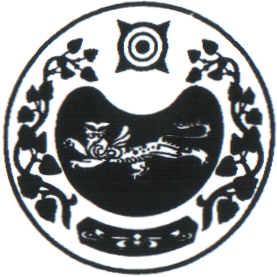 ПОСТАНОВЛЕНИЕот 16.02.2023г.                                      аал Чарков                                                 №   10-пО внесении изменений в постановлениеАдминистрации Чарковского сельсоветаот  13.12.2018г.  №  109-п   «О признании гражданки   Кенжетаевой Н.Ш. и членов её семьинуждающимися в улучшении жилищных условий»	В соответствии   ч.1 п.1 статьи 51 жилищного Кодекса Российской Федерации от 29.12.2004 № 188-ФЗ и личного заявления гражданки Кенжетаевой Наргизы Шабырбековны, свидетельство о рождении I-ПВ № 761224 Ерикова Игоря Сергеевича, Администрация Чарковского сельсоветаПОСТАНОВЛЯЕТ:1. Внести изменения в Постановление от 13.12.2018 № 109-п «  «О признании  гражданки   Кенжетаевой Н.Ш. и членов её семьи нуждающимися в улучшении жилищных условий» постановление читать в следующей редакции: «Признать гр. Кенжетаеву  Наргизу Шабырбековну и членов её семьи:- Кенжетаеву  Викторию Романовну;- Кенжетаева Рустама Романовича;- Саралаеву Зарину Калмуратовну;- Ерикова Игоря Сергеевичануждающимися в  жилом помещении».2. Специалисту 2 категории администрации Чарковского сельсовета Ивановой Н.П. внести изменения в журнале учета граждан, нуждающихся в жилом помещении.3. Настоящее постановление вступает в силу после его подписания.Глава Чарковского сельсовета					А.А. АлексеенкоРОССИЯ ФЕДЕРАЦИЯЗЫХАКАС РЕСПУБЛИКАЗЫАFБАН ПИЛТIРI АЙМАFЫЧАРКОВ ААЛНЫН ЧОБIАДМИНИСТРАЦИЯЗЫ